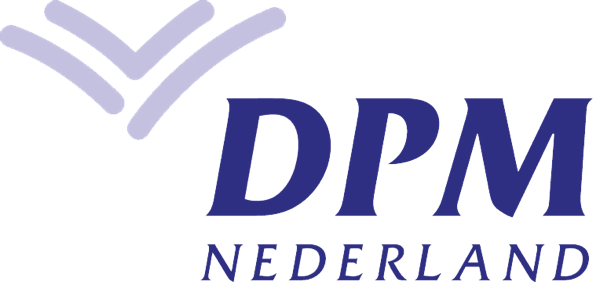 BELEIDSPLAN 2022-2023Derek Prince Ministries NederlandInhoudInleidingSinds 1971 is Derek Prince Ministries internationaal actief om mensen te helpen groeien tot discipelen van Jezus, gebruik makend van het Bijbelonderwijs van Derek Prince. Het Nederlandse kantoor is in 1994 opgericht om specifiek voor het Nederlands taalgebied aan deze missie te werken.In 29 jaar is er veel veranderd. Een van de grootste veranderingen vond misschien wel het afgelopen jaar plaats, met het uitbreken van COVID-19. Alle landen ter wereld kwamen voor grote uitdagingen te staan, die tot op de dag van vandaag voortduren. COVID-19 beïnvloedt ook het werk van DPM, zowel internationaal als voor ons Nederlandse kantoor. God zij dank konden wij, met een aantal aanpassingen, ons werk in 2022 voortzetten. Ook is geen van onze medewerkers en vrijwilligers ernstig ziek geworden. We kijken dan ook dankbaar terug op een zegenrijk jaar.Het uitbreken van COVID-19 heeft de digitalisering van de maatschappij versneld. Het dagelijks leven verplaatst zich steeds meer naar de online omgeving. Voor ons werk als DPM Nederland, maar ook internationaal, is dit een bevestiging van de koers die we al een aantal jaar varen. We willen onze online aanwezigheid uitbreiden en versterken. Voor het jaar 2023 betekent dit dat we opnieuw zullen investeren in het digitale cursusaanbod (in het Nederlands taalgebied én voor andere landen) en in ons internationale YouTube-kanaal.In 2023 zullen we opnieuw steun vragen voor het wereldwijde zendingswerk van DPM. Onze broeders en zusters in China, Rusland, Midden-Oosten, Israël, Zuid-Oost Azië, Oost-Europa en Afrika zien uit naar en hebben behoefte aan betrouwbaar Bijbelonderwijs dat hen bemoedigd en voedt. In het beleidsplan dat voor u ligt nemen we u mee in een stuk verleden (2022), heden (2023) en toekomst (t/m 2027) van DPM Nederland. Allereerst blikken we terug op 2022 en delen wij onze plannen voor 2023. We sluiten af met onze ideeën over de toekomst in een beknopt 5-jarenplan.1.	Over Derek Prince MinistriesHet zal zijn als een kleine stroom.
De kleine stroom zal worden tot een rivier.
De rivier wordt een grote rivier.
De grote rivier zal een zee worden.
En de zee zal worden tot een machtige oceaan.Op 24 september 2003 werd Derek Prince in zijn woonplaats Jeruzalem op 88-jarige leeftijd bevorderd tot heerlijkheid. Hij kon terugkijken op een vruchtbaar en betekenisvol leven.Dereks verhaal is fascinerend en inspirerend. Het is het verhaal van een man die geboren werd in bevoorrechte kringen en werd opgeleid om in dienst te staan van Engeland, in zijn tijd een grootmacht die de wereld beheerste. Maar Dereks levensloop kreeg een verrassende wending toen God hem van deze bestemming afleidde en bracht op het pad dat Híj met Derek voor had.In plaats van een positie in het stoffige, academische establishment van één van Engelands meest gerenommeerde universiteiten, bracht God hem letterlijk in de woestijn, als medisch assistent in het Britse Achtste Leger in Noord-Afrika. Hier begon God de intellectuele zelfgenoegzaamheid die de vrucht was van zijn opvoeding en opleiding, laag voor laag af te breken, totdat er niets meer over was dan een diepe liefde voor de waarheid. Het strekt Derek tot eer dat hij zich gewillig overgaf aan dit proces – een houding die tevens aan de basis lag van het succes dat God hem later in zijn leven zou gunnen.In vele opzichten werd Dereks leven gekenmerkt door vele buitengewone gebeurtenissen en soevereine wonderen van God. Elk van die wonderen had steeds tot doel zijn leven een nieuwe wending te geven, of hem te brengen tot een nieuw en dieper begrip van Gods Woord. Terwijl u dit prachtige verhaal leest, hoop ik dat u met ons meegaat, niet alleen in het herdenken van een rijk en vruchtbaar leven, maar ook in de viering van wat God kan uitwerken door ieder leven dat totaal aan Hem is overgegeven.Voor ons, als medewerkers van Derek Prince Ministries, ligt hierin een geweldige uitdaging. Vanuit de rijkdom aan onderwijs die Derek naliet, blijven wij doorgaan het Lichaam van Christus in Nederland en wereldwijd op te bouwen en sterk te maken vanuit Gods Woord. Dat begint telkens weer bij ons eigen leven met God, en onze eigen dienstbaarheid aan Zijn Kerk. Alleen op dat fundament kunnen wij een vruchtbare bijdrage leveren aan de bediening van Derek Prince Ministries.2.	Missie en visieDerek Prince Ministries Nederland is in 1994 opgericht als onderdeel van de wereldwijde literatuurzending Derek Prince Ministries International, die actief is in ruim 100 landen en meer dan 60 talen. DPM bestaat om mensen te helpen groeien tot discipelen van Jezus, gebruik makend van het Bijbelonderwijs van Derek Prince. Onze droom is de volken van de aarde te bereiken in een taal die zij verstaan, met de Bijbeltoerusting van Derek Prince, gebruik makend van alle soorten media en distributie, ongeacht of de ontvangers ervoor kunnen betalen. Hierin vertegenwoordigen wij DPM Internationaal, met een specifieke focus op het Nederlands taalgebied.2.1	VisieOnze visie is om met gebruikmaking van Derek Prince Bijbelonderwijs mensen toe te rusten tot discipelen van Jezus Christus, door onderwijs uit Gods Woord, zodat zij fundamentele Bijbelse principes kennen en die praktisch gaan toepassen in hun leven.Mottotekst voor deze visie: Een ieder die deze mijn woorden hoort en ze doet, gelijkt op een wijs man die zijn huis heeft gebouwd op een rots. (Mattheüs 7:24)2.2	MissieOnze missie is:Individuele gelovigen toerusten door het publiceren en verspreiden van Derek Prince’ Bijbelonderwijs door geschreven woord, audio, video, internet, seminars en cursussenGelovigen stimuleren in hun persoonlijke geestelijke groei en hen opbouwen in hun geloof via Dagelijkse Overdenkingen, Onderwijsbrieven, artikelen, boeken, av-middelen, social media,internetcursussen en gebedPromoten van Derek Prince Bijbelonderwijs om de bekendheid van het onderwijs en geestelijke en financiële steun voor de wereldwijde vertaling en distributie van Bijbelonderwijsmaterialen te continueren of zelfs vergrotenMottotekst voor onze missie: Jesaja 52:7:Hoe welkom is de vreugdebode die over de bergen komt aangesneld, die vrede aankondigt en goed nieuws brengt, die redding aankondigt en tegen Sion zegt: ‘Je God is koning!’De parameters voor ons werk ontleend aan deze tekst zijn:vreugdebode: herstel van vreugde in mensenlevens door levensveranderend Bijbelonderwijs uit Gods Woordvrede aankondigen: vrede met God, jezelf en anderen > Dereks onderwijs als gemeenschappelijke deler die eenheid en vrede stimuleert onder christenendie goed nieuws brengt; het goede nieuws van het bevrijdende evangelie van Jezus Christus in al zijn facettenredding (verlossing/bevrijding/genezing/vergeving) als centraal thema verder brengen door Derek Prince’ onderwijsproclamatie van Gods Koningschap: door de kracht van proclamatie Gods heerschappij vestigen in mensenlevens, op vele gebieden2.3	Doelstelling en strategieWelke strategie, oftewel welke middelen/wegen gebruikt DPM Nederland voor het bereiken van de missie? De doelstelling van DPM Nederland is onder te verdelen in drie takken:Verspreiding van (gratis) DPM BijbelonderwijsUitgave van Nederlandstalige boeken van Derek PrinceOnderwijsbrieven en proclamatiekaartenDagelijkse Overdenkingen (via e-mail)Bijbeltoerusting voor jonge leiders via Fit! TrainingsprogrammaDPM YouTube-kanaal met videopredikingenSocial media waaronder FacebookArtikelen en andere downloads via www.derekprince.nl Radioprogramma’s/free publicity via magazinesGratis internetcursussen op giftenbasisCorrespondentieschool ‘de Pijlers’ Toerusting door het gesproken woordSpreekbeurten/presentaties in lokale gemeentenToerustingsdagen/seminars/conferentiesCreëren en onderhoud supportbasis voor wereldwijd zendingswerk DPMRegelmatige nieuwsbrief 'Investeer in Mensen' met persoonlijke getuigenissen vanuit de hele wereld over de vrucht van het werk van DPM in mensenlevensPublicatie nieuws 'wereldwijde DPM Outreach' via website, overdenkingen en gebedskalenderIndividuele donorcontactenBekendheid geven aan zendingswerk via spreekbeurtenHierbij is onderscheid te maken tussen activiteiten voor DPM Internationaal en voor DPM Nederland, dat focust op het Nederlands taalgebied.Als DPM Nederland richten wij ons in de eerste plaats op Nederlandstalige christenen die God beter willen leren kennen, meer willen leren uit Zijn Woord en Gods herstel in hun leven willen ontvangen. Er wordt hierin geen onderscheid gemaakt tussen verschillende denominaties. De huidige achterban van DPM Nederland is zeer divers met mensen afkomstig uit allerlei kerkelijke stromingen.3.	Huidige situatieDit hoofdstuk schetst een beeld van het jaar 2022 en deelt onze plannen voor 2023. 3.1	Activiteiten 2022In 2022 gingen we verder met de verspreiding van (gratis) DPM Bijbelonderwijs, toerusting door het gesproken woord en het creëren en onderhouden van een supportbasis voor wereldwijd zendingswerk van DPM. Het werk is onderverdeeld in de volgende activiteiten, vallend onder een van de drie eerdergenoemde takken: App (onderwijs en creëren en onderhouden supportbasis)Conferentie (onderwijs en creëren en onderhouden supportbasis)Cursussen (onderwijs)Fondsenwerving (creëren en onderhouden supportbasis)Lektuur voor Leven (verkoop)Mailings (onderwijs en creëren en onderhouden supportbasis)Samenwerkingen (onderwijs)Social Media (onderwijs en creëren en onderhouden supportbasis)Website (onderwijs en creëren en onderhouden supportbasis)YouTube (onderwijs)AppIn 2022 voerden we geen updates uit aan de DPM App. Er waren ruim 1000 geregistreerde gebruikers.ConferentieVanwege het aanhouden van Covid-19 organiseerden we in 2022 geen conferentie of ontmoetingsdag.CursussenWe gaven in 2022 vijf online cursussen. In totaal waren er 474 inschrijvingen voor de cursussen. De cursussen gingen over de volgende onderwerpen:Jij bent waardevol (78 inschrijvingen)Bescherming tegen misleiding (107 inschrijvingen)Leven met de Heilige Geest (45 inschrijvingen)Leven in de eindtijd (78 inschrijvingen)Leven in Gods aanwezigheid (74 inschrijvingen)Daarnaast gingen we in 2022 door met de Correspondentieschool. In totaal namen er 4 mensen deel aan de school en behaalden 1 studenten hun diploma.Fondsenwerving en supportNatuurlijk hielden we ons in 2022 weer bezig met het werven van fondsen voor het wereldwijde werk van DPM. Door geld in te zamelen kunnen we de verspreiding van onderwijs in de zendingsgebieden ondersteunen.In 2022 verstuurden we vijf keer een digitale mailing Investeer in mensen. Deze werd ook per post meegestuurd met alle Onderwijsbrieven (zie ‘Mailings’). In de mailings informeren we ontvangers over het zendingswerk en vragen we financiële en gebedssteun voor de volgende gebieden:Zuid-Oost Azië (januari)China (maart)Oost-Afrika (mei)Midden-Oosten (september)Oost-Europa (november)De digitale Investeer in mensen werd verstuurd naar 5087 e-mailadressen. De versie die per post verstuurd is ging naar 4320 adressen.Ook verstuurden we in 2022 iedere twee maanden een Gebedskalender. Hiermee riepen we onze achterban op om 365 dagen voorbede te doen voor internationale werkers en kantoren van DPM. De Gebedskalender stuurden we in 2022 aan 1211 mensen per e-mail. Daarnaast ontvingen 19 mensen een geprinte Gebedskalender.In 2022 was het niet nodig om meer dan één fondsenwervingsmailing te versturen voor de Dagelijkse Overdenkingen. We hebben wel fondsen geworven voor noodhulp in Oekraïne. Vanuit Nederland hebben we praktisch (communicatie, druk materialen en financiële administratie) bijgedragen. Ook hebben we een bedrag van …. ontvangen en volledig doorgestuurd naar het fonds voor noodhulp in Oekraïne.Lektuur voor LevenDe activiteiten rondom verkoop van boeken, proclamatiekaarten en DVD’s zetten we in 2022 voort onder Lektuur van Leven, de uitgeverij van boeken van Derek Prince in Nederland.In 2022 gaven we weer een nieuw boek uit; Hoor Gods Stem. Ook hebben we een aantal boeken herzien, waaronder:Zegen of vloekEn……..Daarnaast hebben we, met dank aan de grote inzet van onze vrijwilligers en in nauw contact met het zendingswerk in Armenië, 3 Farsi boeken herzien en opnieuw vormgegeven. De titels zijn:Fundament van geloof door BijbelstudieGods levende WoordZegen of vloek, aan u de keusIn 2022 hebben we 1 nieuwe proclamatiekaart uitgegeven:Ik ben aanvaard en geliefdMailingsIn 2022 verstuurden we vijf Onderwijsbrieven, met de volgende titels:Van afwijzing naar acceptatie – deel 1 (januari)Van afwijzing naar acceptatie – deel 2 (maart)Wie is de Heilige Geest? – deel 2 (mei/juni)Het belang van Jeruzalem (september)Een horend hart (december)De digitale Onderwijsbrief werd verstuurd naar 6199 verschillende emailadressen. De onderwijsbrief die per post werd verstuurd ging naar 4320 verschillende adressen.In 2022 verstuurden we iedere dag een Dagelijkse Overdenking. In totaal ontvingen 4417 verschillende mensen de overdenkingen. Daar bovenop zijn er enkele honderden mensen die met enige regelmaat onze overdenkingen lezen in onze app en op onze website. We hebben onder andere deze onderwerpen/series hebben we behandeld:Gods Levende Woord (365 dagen overdenkingenserie)Daarnaast stuurden we in iedere overdenking de gebedspunten van een internationaal kantoor mee en een aanbieding van de boeken uit onze webshop.In 2022 zijn we begonnen met het werken aan nieuwe series overdenkingen op basis van de boeken Je Roeping en Gods Kerk Herontdekt.De eerdergenoemde Investeer in mensen valt ook onder onze mailings.SamenwerkingenIn 2022 werkten we verder met een aantal andere stichtingen om zo meer bekendheid te genereren en onderwijs te verspreiden. PowerparentDPM heeft materialen ter beschikking gesteld als giveaways aan deelnemers van verschillende conferentieweekenden. OpwekkingEen vervolg op de proclamatiekaart van vorig jaar is er nog niet gekomen. Groot Nieuws RadioDeze samenwerking gaan we aan het einde van het contract beëindigen.WebsiteIn 2022 hebben we gewerkt aan verschillende verbeteringen:Een betere donatiepagina, die in feite verdeeld is in afzonderlijke pagina’s voor de afzonderlijke doelen. De interface is eenvoudiger voor de donateurs.De afrekenpagina in onze webshop bestond uit 4 stappen. Dit brengen we terug naar 1 stap. Dit gaat medio januari in gebruik.De overige activiteiten op de website zijn niet veranderd: we plaatsen alle digitale mailings online, werken de producten in de webshop regelmatig bij en informeren mensen over het werk van DPM Nederland en de internationale kantoren. De webshop, de homepage en de pagina met Dagelijkse Overdenkingen werden het meest bezocht.Video & YouTubeHet bereik op ons Nederlandse YouTubekanaal (Derek Prince Ministries Nederland) bleef in 2022 groot. Het aantal wereldwijde views steeg weliswaar van 8,2 miljoen naar 11,8 miljoen. Het aantal abonnees steeg met +71.400. Een fantastisch resultaat!Het succes op YouTube blijft één op één terug te voeren tot onze inspanningen voor het kanaal en ook de samenwerking binnen DPM wereldwijd in een nieuwe YouTube werkgroep. Vanuit Nederland en Nieuw-Zeeland werken we op verschillende kanalen aan het verspreiden van Dereks onderwijs. In 2022 ondertitelden we opnieuw zo’n 25 videopreken voor het internationale videoproject. Voor al deze video’s voerden we ook een (tweede) kwaliteitsverbetering uit. Ook publiceerden, bewust verspreid over het jaar, 25 videopreken op YouTube met Engelse en Nederlandse ondertiteling. Daarnaast deelden we alle videopreken met Engels- en Nederlandstalige ondertiteling op in kortere clips, die we ook op YouTube plaatsten. Daarmee plaatsten we in 2022 in totaal meer dan 150 video’s voorzien van titels, beschrijvingen, tags, eindschermen, kaarten, etc. en opgedeeld in playlists.Voor het andere grote DPM kanaal werkten we vanuit Nederland mee aan de editing en kwaliteitscontrole van thumbnails, titels en videoclips. Vanuit een specifieke gift van 100.000,- Euro voor dit werk, hebben we het internationale Septuagint Project opgezet. Doel van dit project is om andere landen te ondersteunen bij de vertaling van video’s. Vanuit het fonds kunnen we wereldwijd vertalers betalen voor hun werk, waardoor de kwaliteit en de leveringstijd aanzienlijk kunnen verbeteren.3.2	Activiteiten 2023Op basis van de resultaten van 2022 en de huidige ontwikkelingen in de wereld, hebben wij onze plannen voor 2023 vormgegeven. Een belangrijk aandachtspunt is onze staf. We zijn blij dat we nieuwe stafleden hebben kunnen verwelkomen. 2023 zal daarmee gedeeltelijk een inwerkjaar worden. Ook zullen we kijken naar ons boekhoudingssysteem en voorbereidingen treffen voor een overstap naar een nieuw systeem dat ons tijd zal gaan besparen.AppIn 2022 hebben we een grote update aan de app moeten uitvoeren, om compatibel te blijven met de ontwikkelingen van Android. ConferentieVoor 2023 is er i.v.m. COVID-19 en stafwisselingen op kantoor geen nieuwe conferentie in Nederland gepland.CursussenVoor 2023 staan wederom vijf online cursussen gepland, waarvan één nieuwe cursus. De volgende onderwerpen zullen in ieder geval aan bod komen:Geestelijke strijd (januari)Leer bidden (maart)Beloofd Land (mei)Nieuwe cursus? (september / november)De Namen van God / Elke Dag Geloven (september / november)De internationale werkgroep digital courses gaat verder met het ontwikkelen van cursussen voor andere landen. Er wordt met Frankrijk, Zuid-Afrika, de VS en Canada gekeken naar de mogelijkheden om Promised Land en Entering into Gods Presence te lanceren. Het voornemen is om in 2023 een nieuwe Engelstalige cursus te ontwikkelen, of een Nederlandse cursus te vertalen naar het Engels. Mogelijke nieuwe onderwerpen zijn From Curse to Blessing, The Gifts of the Spirit, They Shall Expell Demons, Hearing God’s Voice.  De Correspondentieschool blijft in 2023 doorgaan zoals gebruikelijk.Fondsenwerving en supportIn 2023 zullen we fondsen werven voor de volgende doelen:Het internationale zendingswerkDe Dagelijkse OverdenkingenHet werk van DPM in Nederland en BelgiëDe online cursussenEventuele onvoorziene situaties in de wereld waar we als DPM een rol in kunnen spelenZo willen we in 2022 weer vijf mailings Investeer in mensen versturen. Deze wordt wederom per post meegestuurd met alle Onderwijsbrieven en verstuurd als aparte emailing. In de mailings informeren we ontvangers over het zendingswerk in en vragen we financiële en gebedssteun.Ook zullen we in 2023 iedere twee maanden de Gebedskalender versturen.Voor de Dagelijkse Overdenkingen versturen we in 2023 één of twee digitale fondsenwervingsmailings om een financiële bijdrage te vragen voor het ontwikkelen en versturen van Dagelijkse Overdenkingen. Lektuur voor LevenIn 2022 zullen we verdergaan met het uitbreiden en verbeteren van het aanbod in onze webshop. Zo willen we onder andere de volgende boeken gaan herzien:Vijanden die tegenover ons staanWe zijn voornemens in 2023 minimaal één nieuw boek te vertalen en uit te geven. Twee titels komen hiervoor in aanmerking:Hear God’s voiceSpiritual warfare in the end timesIn 2023 willen we een deel van de proclamatiekaarten herzien en herdrukken, zoals de Israëlserie. Ons streven is om aan het eind van 2023 alle kaarten voor volwassenen herzien en herdrukt te hebben ten opzichte van de versies van meer dan 10 jaar geleden.MailingsIn 2023 willen we wederom vijf onderwijsbrieven versturen, digitaal en per post. De volgende onderwerpen komen in ieder geval aan bod:Van afwijzing naar acceptatie deel 1 (januari)Van afwijzing naar acceptatie deel 2  (maart)Wie is de Heilige Geest deel 2 (mei)Een onderwijsbrief over IsraëlEen onderwerp naar keuzeBij de tweede onderwijsbrief over acceptatie zal een proclamatiekaart worden meegestuurd. Deze is in samenwerking met PowerParent ontwikkeld.In 2023 gaan we door met het versturen van de Dagelijkse Overdenking. We behandelen de jaarserie van het dagboek Gods Levende Woord.Daarnaast zullen we verder werken aan de nieuwe serie Dagelijkse Overdenkingen uit ‘Gods Kerk herontdekt’.We gaan door met het meesturen van gebedspunten voor internationale kantoren en aanbiedingen van onze webshop. SamenwerkingenIn 2023 willen we opnieuw kijken naar de mogelijkheden voor nieuwe samenwerkingen. We zullen de mogelijkheden voor spreekbeurten bekijken. Bij spreekbeurten van Paul Storms neemt hij regelmatig materialen van DPM mee om uit te delen en praktisch toe te passen tijdens de preek. Social MediaEr zijn geen concrete plannen om met de social media-accounts van DPM Nederland aan de slag te gaan in 2023. Dit kost veel tijd en we hebben de indruk dat er weinig vrucht van is. Wel kunnen lezers van onze overdenkingen deze eenvoudig delen op bijvoorbeeld Facebook via de knop die we daarvoor toevoegen aan onze emails. WebsiteIn 2023 implementeren we de verbeteringen aan het afrekenproces. We zijn benieuwd of bijvoorbeeld ons nieuwe ‘Kassakoopje’ in de smaak valt. YouTubeIn 2023 zetten we onze activiteiten op het Nederlandse YouTubekanaal voort. Ons doel is om minimaal drie keer per week, het liefst om de dag, een nieuwe video te publiceren. Het internationale videoproject is verlengd, wat betekent dat we nog eens 20 video’s willen verbeteren en voorzien van Engelstalige ondertiteling. Daarnaast willen we 15-20 video’s vertalen naar het Nederlands. In 2023 willen we ook de mogelijkheden blijven onderzoeken om andere landen te helpen bij het vertalen van video’s naar hun eigen talen. Omdat het YouTubekanaal beheerd wordt door het Nederlandse kantoor, zullen we hier mogelijk een rol in spelen.4.	Toekomst		Voor 2023 hopen we op een jaar waarin we zaken als cursussen en het werk op YouTube kunnen doorontwikkelen, terwijl we ook weer meer mogelijkheden hebben om ‘in het land’ werkzaam te zijn. De kansen liggen met name in de digitale mogelijkheden, die vanwege COVID-19 in snel tempo veranderen. Vanwege lockdowns is er (inter)nationaal een verschuiving gaande naar de digitale wereld. Kerken houden hun diensten veelal online, conferenties vinden digitaal plaats, winkels zijn (tijdelijk) gesloten waardoor mensen meer online bestellen, luisteren en bekijken. Mensen brengen meer tijd door op het internet. Hier liggen voor DPM kansen om digitaal onderwijs te verspreiden en fondsen te werven. Het vraagt creativiteit om onze manier van werken aan te passen aan de veranderende wereld en in te spelen op de mogelijkheden die de digitale wereld te bieden heeft.DPM Nederland is ook betrokken (geraakt) bij pionierswerk in Italië en de Portugees-sprekende landen. Vanuit ons kantoor zetten we ons in om bij te dragen aan het (opnieuw) opstarten van werk in deze landen en ook gelovigen in grote landen als Brazilië en Italië in hun eigen taal gezond en betrouwbaar Bijbelonderwijs aan te kunnen bieden. Hoe dit precies gaat ontwikkelen is nog niet altijd duidelijk, maar we willen de weg volgen die de Heer ons wijst. We zijn als DPM dankbaar dat onze toekomst in handen is van een God die alles in de hand heeft. Hij zal ook in de toekomst zorg voor ons dragen.5.	OrganisatieDPM Nederland is een stichting zonder winstoogmerk, geregistreerd KvK 41121393 fiscaal nummer 80.28.40.449.Derek Prince Ministries Nederland is een ANBI-stichting. Dit betekent dat uw giften aftrekbaar zijn voor de inkomsten- en/of vennootschapsbelasting. Om te voldoen aan de regelgeving die hiervoor geldt, vindt u hier alle documenten die door de ANBI-wetgeving zijn voorgeschreven.Het kantoor van DPM Nederland is gevestigd aan:Nijverheidsweg 127005 BJ DoetinchemE-mail: info@derekprince.nlTelefoonnummer: +31 (0) 251 255 044 (elke werkdag van 09:00 uur tot 13:00 uur.)Website: www.derekprince.nlBestuur
De stichting staat onder toezicht van een onbezoldigd bestuur, bestaande uit zes leden: Neil Cornick, UK (voorzitter)Ivar van der Sterre (secretaris)Loes van Vreumingen-Dam (penningmeester)Erik BardelmeijerHenk Wind is in 2022 afgetreden, na tien jaar trouwe dienst.WerknemersDe vaste medewerkers worden op parttime basis betaald, maar werken ook deels op vrijwillige basis, verdeeld over de volgende functies:Paul: directie / redactie / werving / ontwikkeling online cursussenLoes: financieel management / administratieAron: videobewerking en YouTube / klantcontactFabijean: administratie / communicatie / klantcontact / content management websiteJoyce: vertaling en redactieTim Renger: financiële administratieElisabeth van Woudenberg: administratie / communicatie / klantcontact / Septuagint Project administratieVrijwilligersNaast het team van vaste medewerkers geniet de stichting hulp van een tiental vrijwilligers op diverse gebieden, waaronder:consultancy Boekhoudprogramma Exactvertaling Engels / Nederlandsontwikkeling website / YouTube-kanaalGoogle Analytics / Google Grantscontent cursussenAV-reproductieExterne vaste partners/freelancersWe werken samen met een aantal vaste externe partners en bedrijven, op het gebied van toeleverantie, grafische vormgeving, direct-mail, boekhoudkundige expertise en IT-beheer.6.	Financiën Een compleet overzicht van de kosten en baten van DPM Nederland is beschikbaar in het financiële jaarverslag op www.derekprince.nl. In dit hoofdstuk wordt slechts een algemeen overzicht gegeven van de financiën.DPM is hoofdzakelijk afhankelijk van giften. Er zijn geen subsidies beschikbaar voor het werk van DPM. Het personeel van DPM Nederland en de overige kosten wordt grotendeels vergoed vanuit de giften die binnenkomen. Dit kunnen algemene giften zijn of giften die besteed mogen worden ‘waar meest nodig’. Een deel van de werkzaamheden voor DPM Nederland wordt daarnaast door vrijwilligers uitgevoerd, die hier geen of een minimale (onkosten)vergoeding voor ontvangen.Ook zijn er een aantal activiteiten van DPM die inkomsten opbrengen. Zo is er een inkomen vanuit de verkoop van producten in de webshop, voornamelijk boeken. Deze inkomsten zijn echter niet kostendekkend. Om het onderwijs van DPM voor iedereen beschikbaar te maken is er bewust voor gekozen om de prijs van boeken voor een zo groot mogelijke groep betaalbaar te maken.Het inkomen dat vanuit advertenties op YouTube gegenereerd wordt, is kostendekkend voor de werkzaamheden voor YouTube. Daarnaast is er vanuit DPM Internationaal geld beschikbaar gesteld voor het ondertitelen en verbeteren van videopreken. Elk nationaal kantoor heeft een eigen begroting om te kunnen blijven functioneren als kantoor en voor het werven van fondsen voor het internationale zendingswerk van DPM. Uitgangspunt is hierbij dat een bedrag gelijk aan minimaal 20% van de giften die zijn binnengekomen voor algemeen gebruik of ‘waar meest nodig’, aan zendingskantoren wordt doorgestuurd. De zendingskantoren van DPM zijn China, Rusland, Midden-Oosten, Israël, Zuid-Oost Azië, Oost-Europa en Afrika. In 2022 hebben we een prachtig bedrag van meer dan €108.000,- aan zendingskantoren kunnen doorgeven, plus daarbovenop de gift van €100.000,- voor het Septuagint Project.We hebben als DPM Nederland veel te doen. Versterking van ons kantoor was in 2022 een wens en ook gerealiseerd. Ook al is er deels vervanging gevonden voor onze gewaardeerde collega die nu elders werkzaam is, we merken dat er behoefte is aan extra kennis en kwaliteiten. Dat heeft uiteraard ook financiële gevolgen, waardoor een groei van donaties absoluut welkom zou zijn.7. 	Komende 5 jaarDe focus zal naar verwachting de komende jaren meer blijven liggen op het videowerk dan op het uitgeven van boeken. Video’sOnze visie als DPM Nederland is dat we als DPM Internationaal alle video’s en daarnaast ook audiopreken van Derek Prince op YouTube beschikbaar maken, met ondertiteling in alle relevante talen en opgedeeld in kortere, behapbare clips. Momenteel richten wij ons als DPM Nederland op het maken van die korte clips en op de Engelse en Nederlandse ondertiteling. Er lopen al verschillende contacten met andere landen om hier hun taal aan toe te voegen, zoals Frankrijk, Tsjechië en India en andere landen uit Zuid-Oost Azië. Onze hoop is dat de gezamenlijke aanpak van dit werk steeds verder vorm zal krijgen en wij zijn bereid hierin een voortrekkersrol op te pakken indien dit internationaal gewenst wordt. Online cursussenMet de internationale werkgroep Online Courses werken we verder aan de uitbreiding van ons cursusaanbod. Ook hierin kunnen wij een leidende rol vervullen en zien we steeds meer concrete contacten ontstaan.We hebben concrete ideeën voor nieuwe cursussen over onder andere Geestelijke Strijd, het Kruis, Zegen of Vloek en Bevrijding en een digitale versie van de Correspondentieschool. Een aantal van deze cursussen vergen meer pastorale zorg en begeleiding, die beschikbaar moet zijn voordat de cursus gegeven kan worden. Boeken en proclamatiekaartenBovenstaande strategische punten voor de komende jaren focussen vooral op digitale toepassingen. Boeken zijn echter nog steeds gewild en belangrijk, en we zullen hierin tijd en energie blijven investeren. Ook onze proclamatiekaarten zijn veel mensen tot zegen en blijven een belangrijk middel om mensen te verbinden aan de kracht van Gods Woord. De inkomsten uit verkoop blijven ook een belangrijke pijler van ons financiële draagvlak.Een van de boeken die we willen uitgeven is Return to Unity. We wachten hiervoor echter eerst op de Engelse uitgave van het boek, zodat we deze kunnen vertalen. Ook willen we The Cost of Revival vertalen en uitgeven.In de toekomst willen we de mogelijkheden onderzoeken om bestaande boeken uit te geven als e-books. We zullen hiervoor ook de vraag naar e-books onder onze doelgroep moeten onderzoeken en of het de moeite waard is om hier tijd en geld in te investeren.Persoonlijk contactWe zijn dankbaar voor de mensen die we spreken aan de telefoon, en waar we voor kunnen bidden. We hopen ook in de komende jaren toch weer in de gelegenheid te zijn om conferenties te organiseren, mensen te ontmoeten en elkaar op te bouwen in het geloof. Ook hopen we in de toekomst weer meer te kunnen spreekbeurten te kunnen geven bij bijvoorbeeld gemeentes en studentenverenigingen. Daarnaast zijn er gedachten over de mogelijkheden om een grotere conferentie te organiseren. We willen afwachten en onderzoeken of God hier een plan mee heeft.MailingsIn onze mailings (Onderwijsbrieven of Onderwijsspecials) willen we de volgende onderwerpen in de komende jaren gaan behandelen:Het KruisVerootmoedigingHet AvondmaalOverwinning over de dood12 stappen naar een goed jaarGods beschermingDe Vreze des HerenSamenwerkingenWe hebben verschillende ideeën als het gaat om partnerschappen. We hopen de samenwerking met In De Vrijheid en PowerParent te onderhouden wellicht intensiveren.We hopen ook dat Dereks onderwijs over opwekking en eenheid in de Kerk een onderdeel kan zijn van een nationaal proces hierin. Een organisatie waar we hierover mee in gesprek kunnen is bijvoorbeeld de VPE. Andere organisaties en personen waar we contact mee willen onderhouden of aanleggen zijn: Stichting OpwekkingGroot Nieuws Radio222 ministries (conferentie?)PowerParentStichting In de Vrijheid / MFCareIchthus StudentenverenigingCorstian van Westen – HeartlinkDPM InternationaalBinnen DPM internationaal zijn er uiteraard ook ontwikkelingen. Onze hoop is dat we elkaar in deze steeds kleiner wordende wereld steeds makkelijker kunnen ondersteunen, dat we met elkaar kunnen samenwerken en van elkaar leren. Op deze manier kunnen we, met de middelen die God ons geeft, zoveel mogelijk mensen helpen groeien in hun geloof en ondersteunen in het volgen van Jezus Christus als Heer van hun leven.